NF2 multidisciplinary meeting 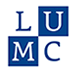 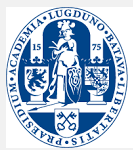 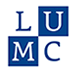 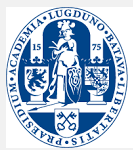 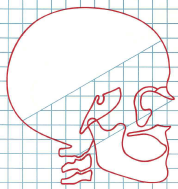 Friday 2 June 201612:00–17:00 pm Lecture room ORL (Route 506,  5th  floor) This meeting was designed to gather together the various professionals involved in diagnosis, treatment and rehabilitation of patients with NF2. The exchange of scientific information is of great benefit to these patients. The field of expertise is rapidly growing mainly due to the spirit of interdisciplinary cooperation among professionals involved in the care of NF2 patients. The newly founded NF2 outpatient clinic is as multidisciplinary as the disease itself. We are honoured by your participation.ProgrammeNF2 multidisciplinary meeting 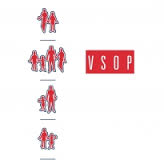 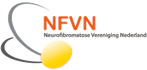 	12:00 – 12:30  Registration & Lunch	12:00 – 12:30  Registration & Lunch5th floor ORLChairmanJeroen Jansen 12:30 – 12:40IntroductionRadboud Koot & Andel van der Mey 12:40 – 12:50European perspective on rare diseaseIldiko Vajda12:50 – 13.30NF2- clinic & process of decision makingMichel Kalamarides13:30 – 13:40 Nation wide web-based registryYvette van Ierland13:40 – 14.00Surgery & ABI positioning ‘four hands & four eyes’ Johan Frijns & Radboud Koot 14.00 – 14.10Bevacizumab (Avastin) in NF2Hans Gelderblom 14.10 – 14.25From rare entity towards multidisciplinary approachRobert Stokroos 	14:30 – 15:00  Tea break	14:30 – 15:00  Tea break5th floor ORLChairmanMartijn Malessy 15:00 – 15:20 Photon and Proton radiation Ruud Wiggenraad & Stijn Krol15:20 – 16.00NF2 service delivery in EnglandGareth Evans16:00 – 16.10Neurological perspective on NF2 Martin Taphoorn16:10 – 16:15The Dutch NF2 societyTon Akkermans16:15 – 16:45Round Table Attendees16:45Closing remarksErik Hensen & Radboud Koot	16:30 – 17:00  Adjourn & Drinks	16:30 – 17:00  Adjourn & Drinks5th floor ORLHonorary guestsLocal presenters- Prof dr Gareth Evans, Clinical genetics & epidemiology, Central Manchester University Hospitals, United Kingdom- Prof dr Michel Kalamarides, Neurosurgery, Hôpital Pitié Salpêtrière Paris, France- T. Akkermans, Dutch Neurofibromatosis Society NFVN- prof dr J.H.M. Frijns, ENT LUMC- dr. E.F. Hensen, ENT VUMC/LUMC- dr Y. van Ierland, Clinical Genetics LUMC- dr J.C. Jansen, ENT LUMC- dr R.W. Koot, Neurosurgery LUMC- dr A.D.G. Krol, Radiotherapy LUMC, Delft- prof dr M.A. Malessy, Neurosurgery LUMC- dr A.G.L. van der Mey, ENT LUMC- prof dr R.J. Stokroos, ENT MUMC+- prof dr M.J.B. Taphoorn, Neurology LUMC- dr I. Vajda, Org. for Rare Genetic Disorders (VSOP) NL- dr R.G.J. Wiggenraad, Radiotherapy HMC, Den HaagTarget GroupsOtolaryngology, Neurology, Clinical Genetics, Neurosurgery, Opthalmology, members NFVN Society.Otolaryngology, Neurology, Clinical Genetics, Neurosurgery, Opthalmology, members NFVN Society.CertificationThis course will be acknowledged by the societies of the target groups. This course will be acknowledged by the societies of the target groups. VenueThe course will take place in the ENT Department of Leiden University Medical Center (LUMC), Albinusdreef 2, Leiden. LUMC is within easy walking distance of Leiden central railway station. There are parking facilities nearby. The course will take place in the ENT Department of Leiden University Medical Center (LUMC), Albinusdreef 2, Leiden. LUMC is within easy walking distance of Leiden central railway station. There are parking facilities nearby. Fee The fee for the course including lunch.Specialists	€50,- Residents 	€25,- The fee for the course including lunch.Specialists	€50,- Residents 	€25,- Registration & Course informationMarianne PhilippoENT Department, H5-39Leiden University Medical CenterP.O.Box  96002300 RC  LEIDENThe NetherlandsTel.: 	+31 (0)71-5262456 (Monday till Wednesday)Email: mhhaasnoot@lumc.nlMay 1st 2017 is the closing date for registration. Registration & Payment accountnumber:   NL31 INGB 0004 312082The participant will be sent a confirmation of registration. Marianne PhilippoENT Department, H5-39Leiden University Medical CenterP.O.Box  96002300 RC  LEIDENThe NetherlandsTel.: 	+31 (0)71-5262456 (Monday till Wednesday)Email: mhhaasnoot@lumc.nlMay 1st 2017 is the closing date for registration. Registration & Payment accountnumber:   NL31 INGB 0004 312082The participant will be sent a confirmation of registration. 